Sponsorship FormName: ............................................... Teacher: ...........................       My goal is to read .............. books in 14 days !!!  Dear Family, Good Neighbours and Friends:I am asking you to sponsor me in the Easter Readathon Challenge. The Hendre Infants PTA are trying to raise much needed funds to help improve our reading areas within the school and to purchase an outdoor reading shed to add to our new outdoor reading zone.If you are willing to sponsor me, please provide your details below and then I will be back between 16th April and 22nd April to let you know how many books I managed to read and collect the money you were so Kind to pledge.Thank you for your time and your help with this Readathon.Please complete the form below and return it, along with payment and your child's reading log, to the office.___________________________________________________Sponsorship Money Form:Name: ................................................................ Teacher: .................................Total Enclosed: If all payments could be returned to school no later than 23rd April. Please make cheque payments payable to Hendre Infants School and pop your child's first name, class and a contact telephone number on the back.  Thank you for your continued support. Sponsor NameIs the amount per book or 'flat rate'?Pledge AmountTotalcollected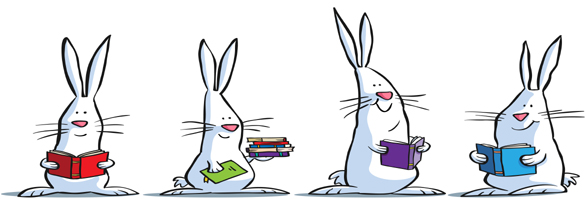 Sponsor NameIs the amount per book or 'flat rate'?Pledge AmountTotalcollected